Instructions: Please read the complete Get the Lead Out (GTLO) – Lead-Free Fishing Tackle Rebate Program Request for Proposal (RFP) before submitting this application.Submit application to: grants.pca@state.mn.us with the subject line: Get the Lead Out Rebate Rolling Application.Applications will be accepted until all dedicated funds have been dispersed or 4:00 pm Central Time on Friday, March 29, 2024, whichever occurs first. To be eligible for a rebate, purchases must be completed within one year of grant execution, or by Friday, June 28, 2024, whichever occurs first.Eligibility: In order to be eligible for the GTLO Lead-Free Fishing Tackle Rebate program, an applicant must meet all of the following criteria:Eligible applicants include owners or operators of brick-and-mortar retail establishments physically located in Minnesota that sell fishing bait and tackle; andEligible applicants must be for-profit business with 100 full-time equivalent employees or less (including parent companies and all business operations).Applicant InformationEligibility InformationIs the above retail establishment a brick-and-mortar store physically located in Minnesota?   Yes    NoDoes the above retail establishment sell fishing bait and tackle?   Yes    NoIs the above retail establishment a for-profit business?   Yes    NoNumber of full-time equivalent employees (including parent companies and all business operations):       Anticipated grant funds requested: $     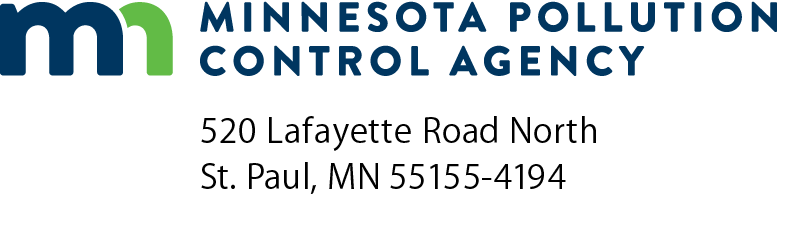 Get the Lead Out (GTLO)Lead-Free Fishing Tackle Rebate ProgramApplication FY 2022Doc Type: Grant ApplicationRetail establishment name: Retail establishment name: Retail establishment name: Retail establishment name: Retail establishment street address:Retail establishment street address:Retail establishment street address:Retail establishment street address:Retail establishment street address:Retail establishment street address:City:State:State:Zip code:Zip code:County:Contact name:Contact name:Contact name:Phone:Phone:Email address:Email address:Email address:Email address:Email address:Retail establishment website (if you have one):Retail establishment website (if you have one):Retail establishment website (if you have one):Retail establishment website (if you have one):Retail establishment website (if you have one):Retail establishment website (if you have one):Retail establishment website (if you have one):Retail establishment website (if you have one):